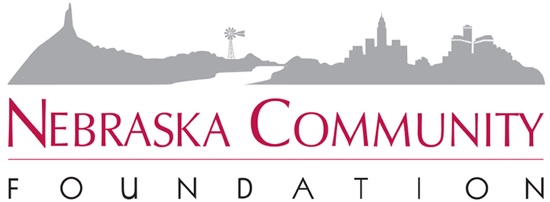 GRANTING TO MAKE A DIFFERENCEWho are existing or potential partners in this work?What program or solution already exists to address this issue or focus area?What do you need to learn more about?How can the local affiliated fund help without making a grant?Identify a helpful grant the FAC’s unrestricted endowment fund can offer on this issue or focus area? 
Report out questions:What were the Data points you used to come up with the focus area?  What focus area did you choose to discuss?What grant did you choose to make a difference?